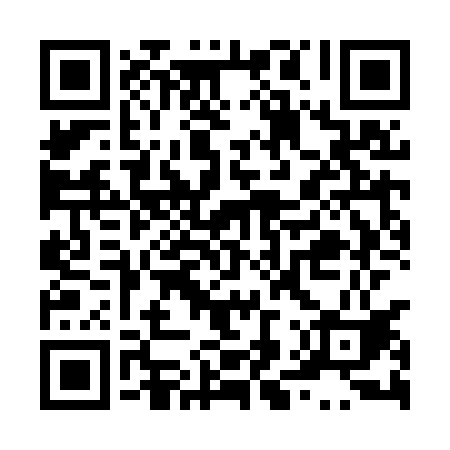 Prayer times for Wola Czolnowska, PolandMon 1 Apr 2024 - Tue 30 Apr 2024High Latitude Method: Angle Based RulePrayer Calculation Method: Muslim World LeagueAsar Calculation Method: HanafiPrayer times provided by https://www.salahtimes.comDateDayFajrSunriseDhuhrAsrMaghribIsha1Mon4:076:0612:355:027:058:572Tue4:046:0412:355:037:078:593Wed4:016:0112:355:057:099:014Thu3:595:5912:345:067:109:035Fri3:565:5712:345:077:129:066Sat3:535:5512:345:087:149:087Sun3:505:5212:335:097:159:108Mon3:475:5012:335:117:179:139Tue3:445:4812:335:127:199:1510Wed3:415:4612:335:137:209:1711Thu3:385:4412:325:147:229:2012Fri3:355:4112:325:157:249:2213Sat3:325:3912:325:167:259:2514Sun3:295:3712:325:177:279:2715Mon3:265:3512:315:197:299:3016Tue3:235:3312:315:207:309:3217Wed3:195:3112:315:217:329:3518Thu3:165:2812:315:227:349:3719Fri3:135:2612:305:237:359:4020Sat3:105:2412:305:247:379:4321Sun3:075:2212:305:257:399:4522Mon3:035:2012:305:267:409:4823Tue3:005:1812:305:277:429:5124Wed2:575:1612:295:287:449:5425Thu2:535:1412:295:297:459:5626Fri2:505:1212:295:307:479:5927Sat2:475:1012:295:327:4910:0228Sun2:435:0812:295:337:5010:0529Mon2:405:0612:295:347:5210:0830Tue2:365:0412:295:357:5410:11